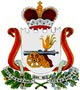 АДМИНИСТРАЦИЯ МУНИЦИПАЛЬНОГО ОБРАЗОВАНИЯ«ДЕМИДОВСКИЙ РАЙОН» СМОЛЕНСКОЙ ОБЛАСТИПОСТАНОВЛЕНИЕ   от  13.02.2022   № 92Администрация муниципального образования «Демидовский район» Смоленской областиПОСТАНОВЛЯЕТ:Внести в постановление Администрации муниципального образования «Демидовский район» Смоленской области от 21.10.2022 № 626 Об утверждении Реестра муниципальных программ муниципального образования «Демидовский район» Смоленской области по состоянию на 01 января 2023 года, следующие изменения:1. Преамбулу изложить в следующей редакции:«В соответствии с постановлениями Администрации муниципального образования «Демидовский район» Смоленской области от 01.10.2013 № 492 «Об утверждении Порядка принятия решений о разработке муниципальных программ, их формирования и реализации и Порядка проведения оценки эффективности реализации муниципальных программ» и от 22.07.2015 № 343 «Об утверждении Порядка принятия решений о разработке муниципальных программ Демидовского городского поселения Демидовского района Смоленской области, их формирования и реализации и Порядка проведения оценки эффективности реализации муниципальных программ Демидовского городского поселения Демидовского района Смоленской области, Администрация муниципального образования «Демидовский район» Смоленской области:».2. Разместить настоящее постановление на официальном сайте Администрации муниципального образования «Демидовский район» Смоленской области в информационно-телекоммуникационной сети «Интернет».3. Контроль за исполнением настоящего постановления возложить на заместителя Главы муниципального образования «Демидовский район» Смоленской области А.Е. Чистенина.   Глава муниципального образования«Демидовский район» Смоленской области                                   А.Ф. СеменовО внесении изменений в постановление Об утверждении Реестра муниципальных программ муниципального образования «Демидовский район» Смоленской области по состоянию на 01 января 2023 года  от  28.12.2022 № 925